Niederrheinischer Amateur-Box-Bezirk e. V     . MITGLIED DES DEUTSCHEN BOX-VERBANDES E.V.MITGLIED  DES SPORTBUNDES NORDRHEIN- WESTFALEN E.V.   Jugendwart  Martin Anders  46384 Raesfeld  Borkener Str. 64Tel. 02865 / 6653 Handy: 0174 965 7965 Mail: martin-anders@gmx.deAusschreibung Nordrhein Cup (Offene Nordrhein Meisterschaft)Veranstalter:          Kreis Nordrhein im NABVAusrichter:             WBC DuisburgWettbewerb:          Turnierform/ 2 Tage- Alle Alters- und Gewichtsklassen gem. DBV/ WB                              Die Kampfausweise müssen gültig und die neueste Schiedsvereinbarung                               unterschrieben sein.Austragungsort:     Duisburg, Beckersloh 81, DreifachsporthalleTermine:               Samstag 12.10.19,   Waage 14:30 Uhr, Beginn 16:00 Uhr                             Sonntag 13.10.19,    Waage 11:30 Uhr, Beginn 13:00 UhrKampfgericht:       Wird vom KO Nordrhein bestelltWettkampfhandschuhe:    Sind von den Vereinen mitzubringen (Nur ADIDAS)  Meldungen:         Geschäftsführer Nordrhein Horst Hoepken Mail: horsthoepken@t-online.deMeldeschluss:             05.10.19Informationen und Nachfragen nur an Jugendwart Martin AndersMail: martin-anders@gmx.deWir bitten um Terminvormerkung und rege TeilnahmeMit besten Grüßen                                                                                06.08.19Martin Anders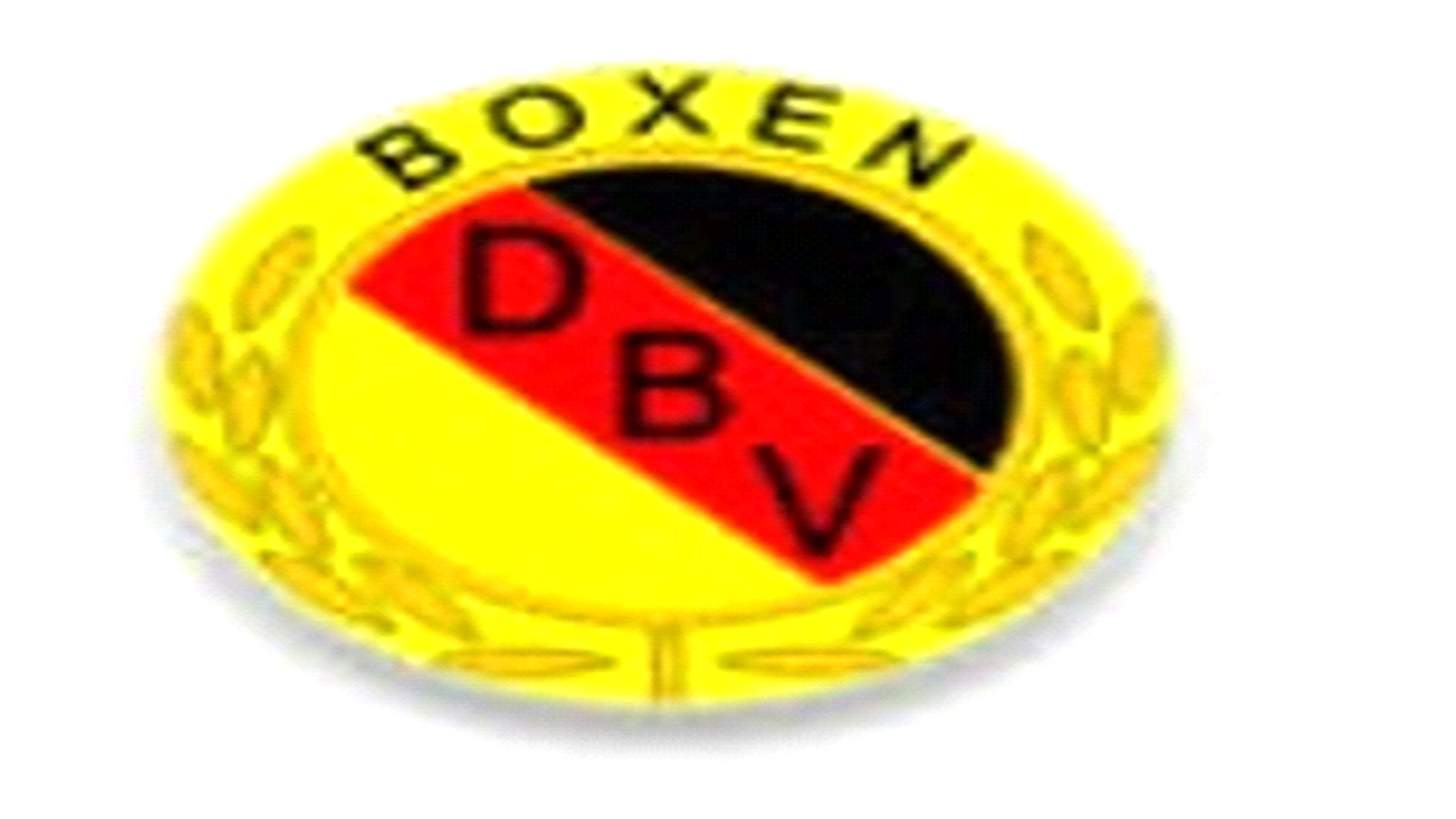 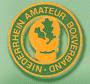 